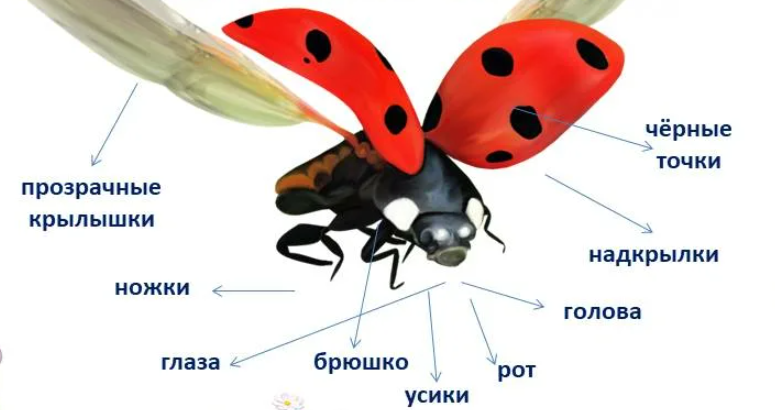 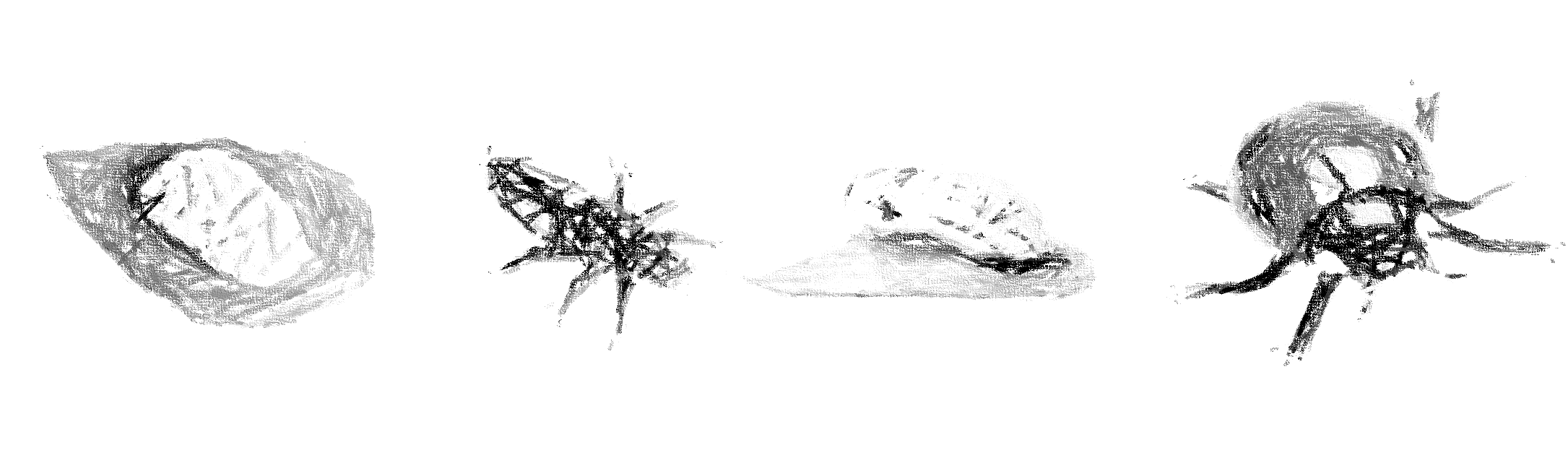 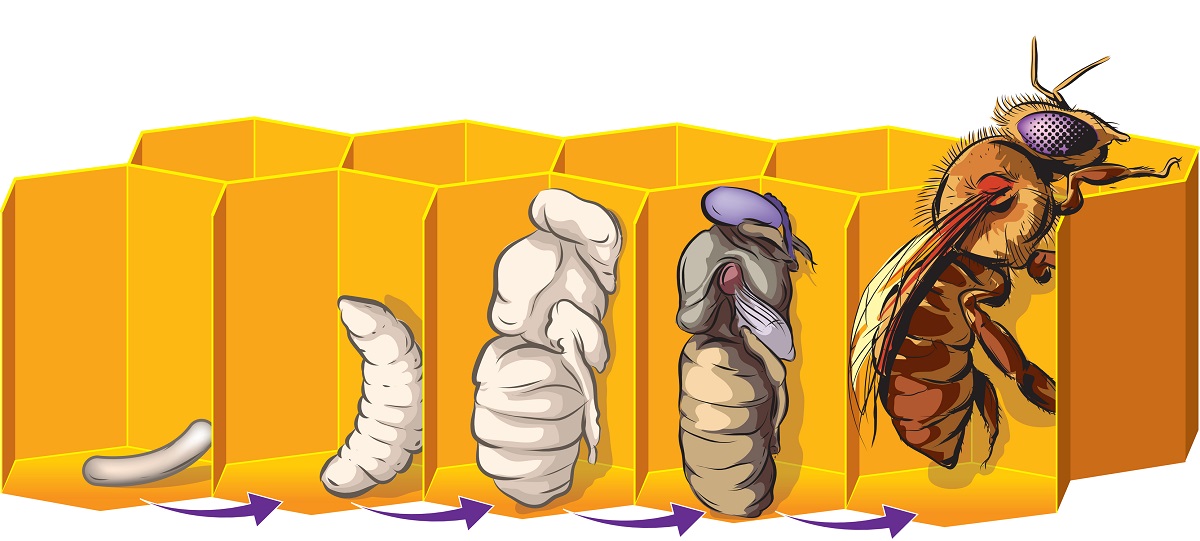 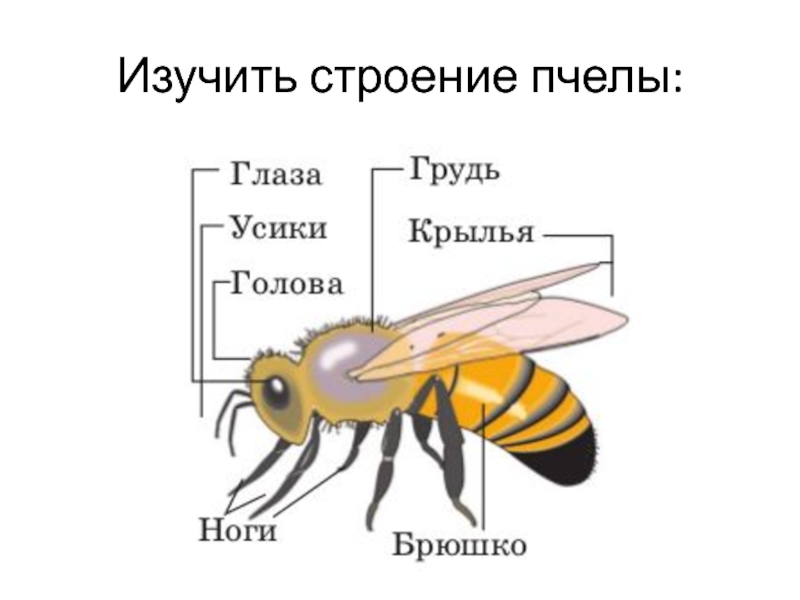 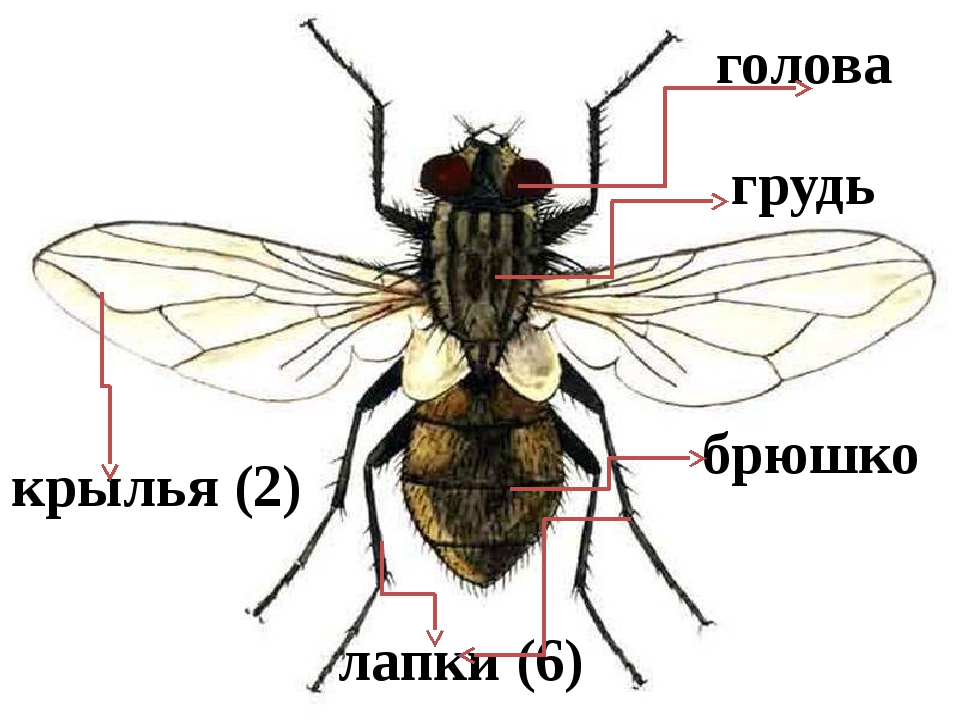 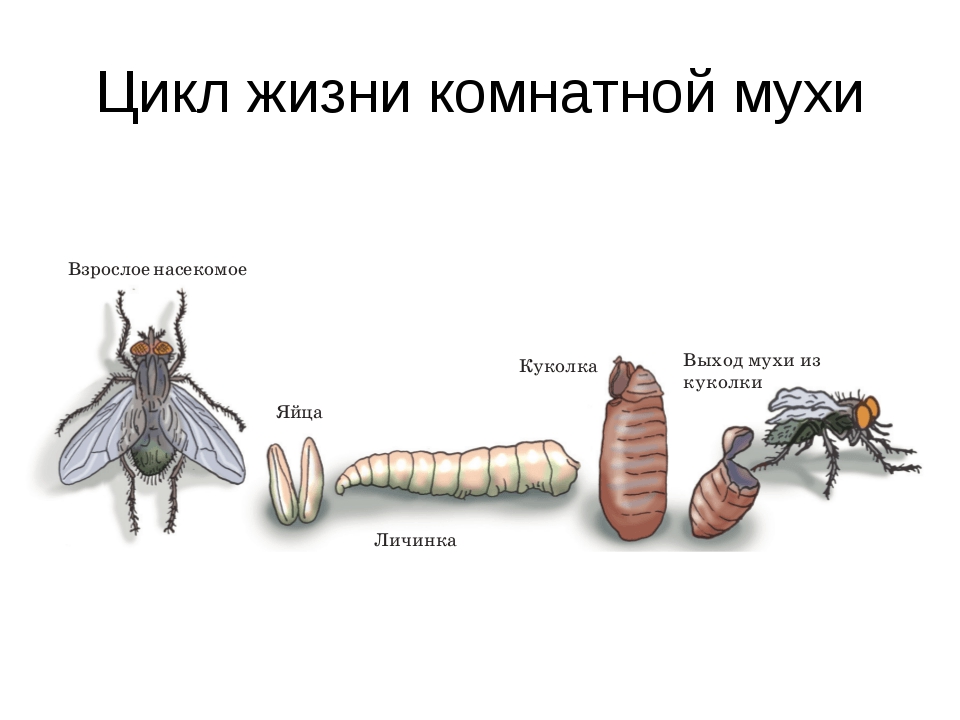 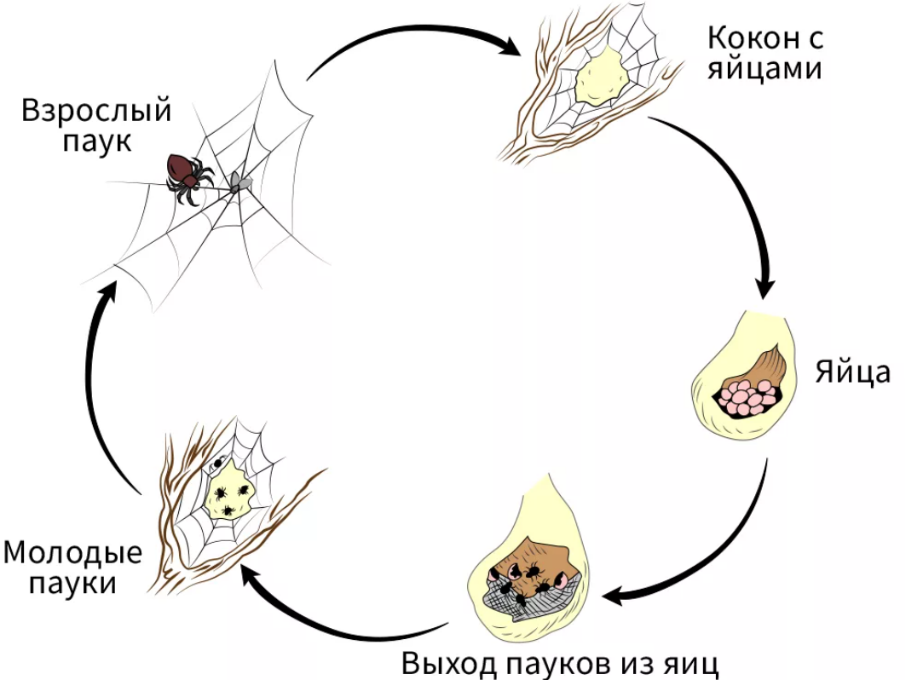 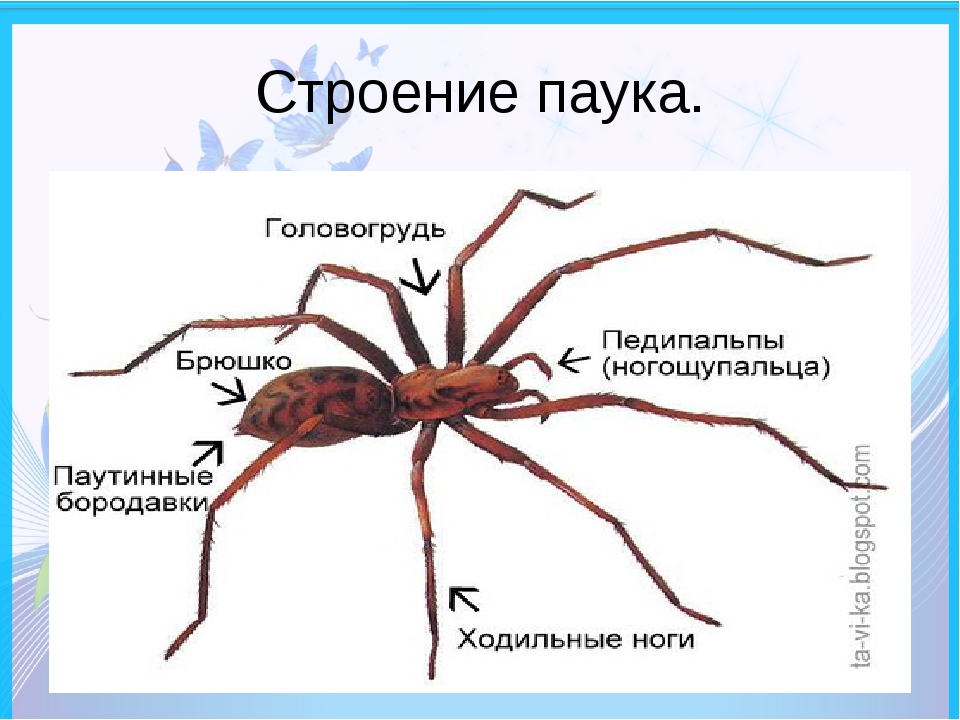 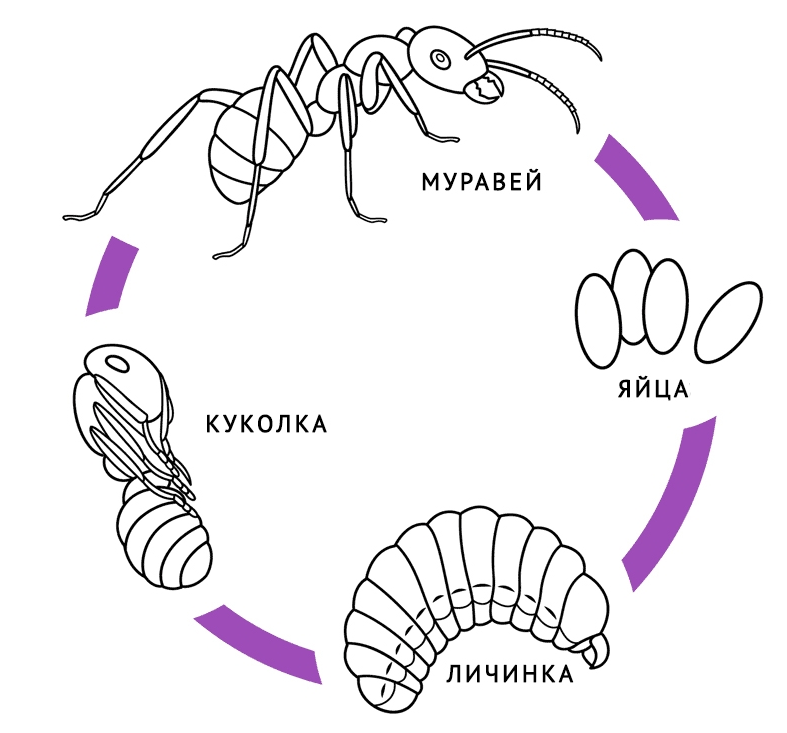 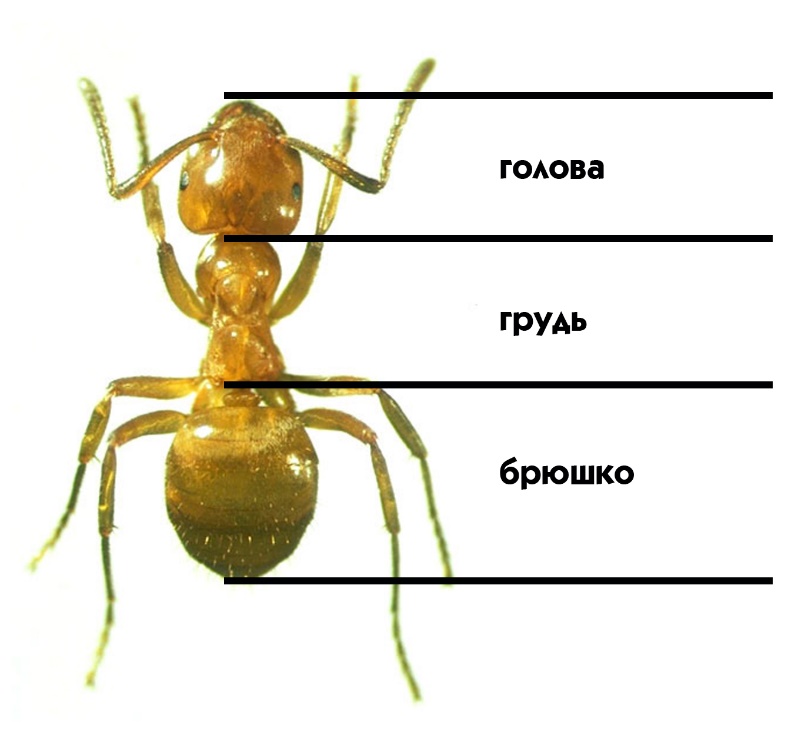 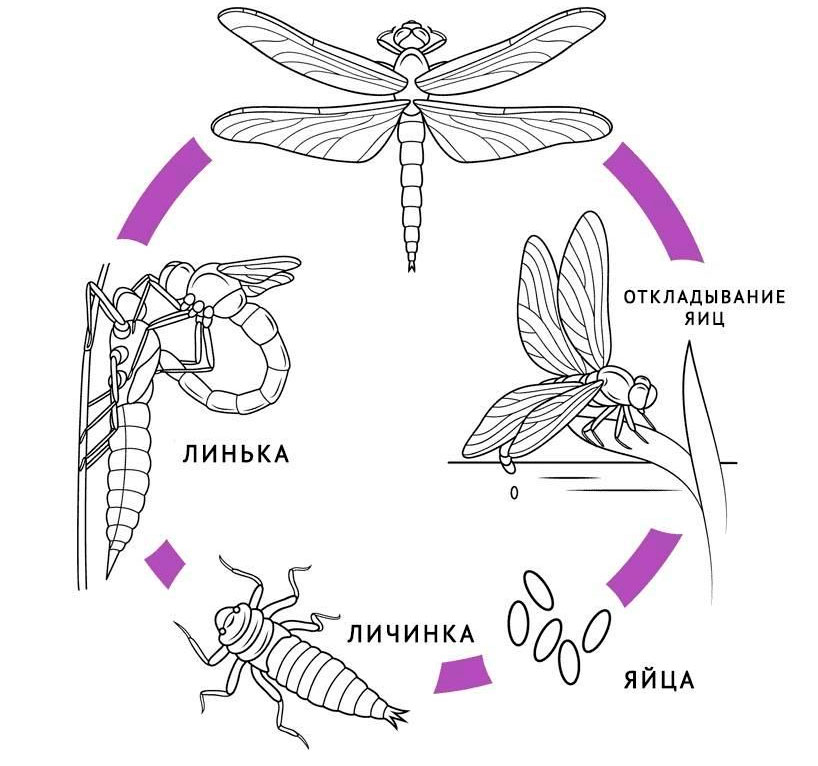 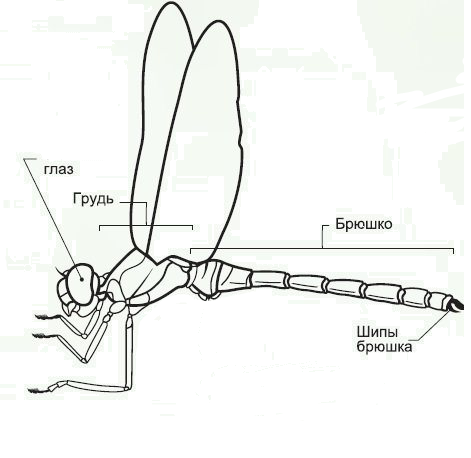 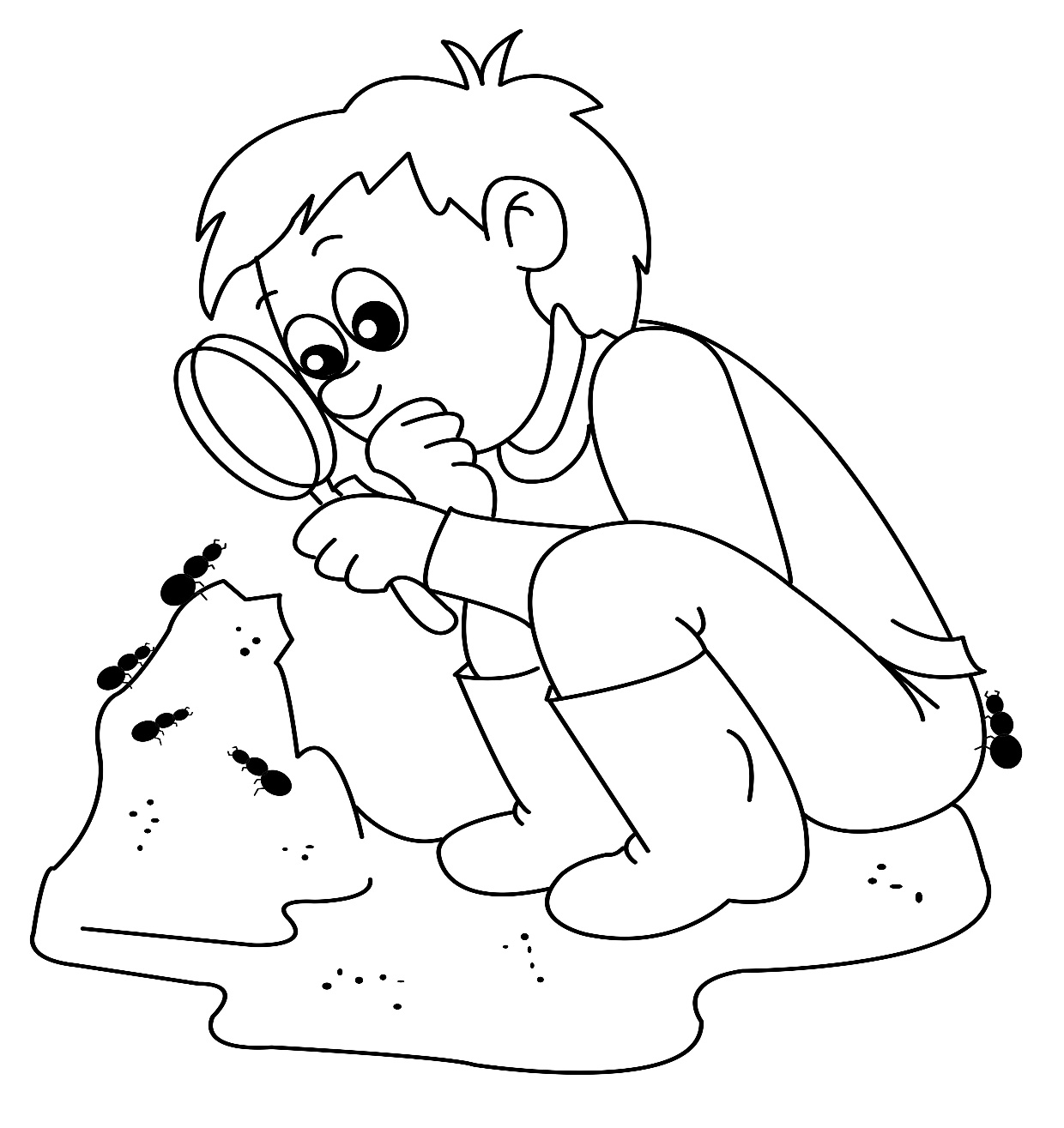 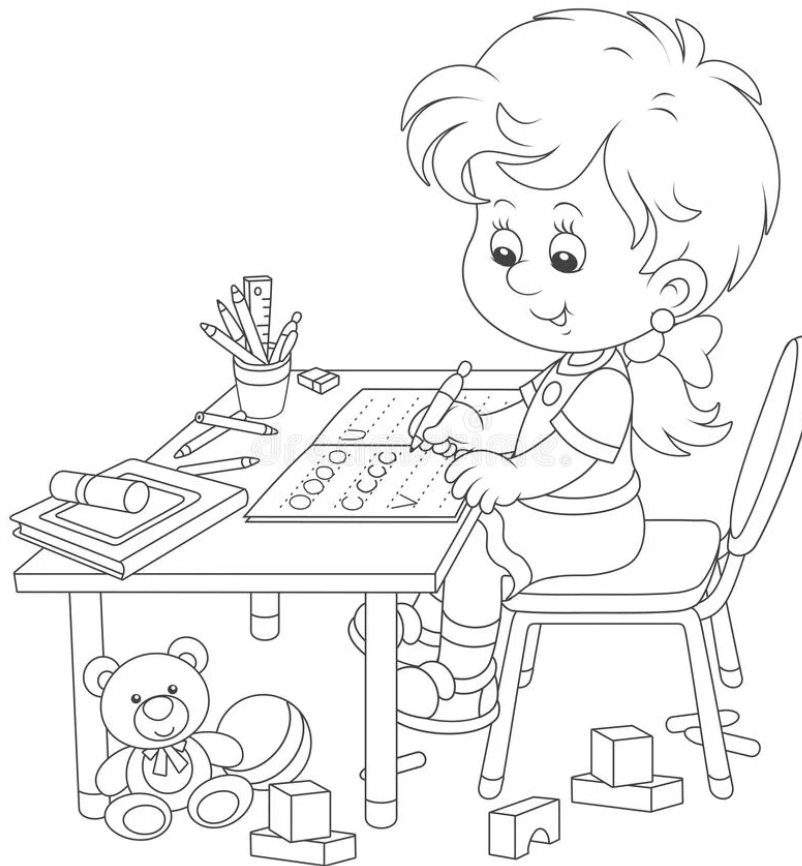 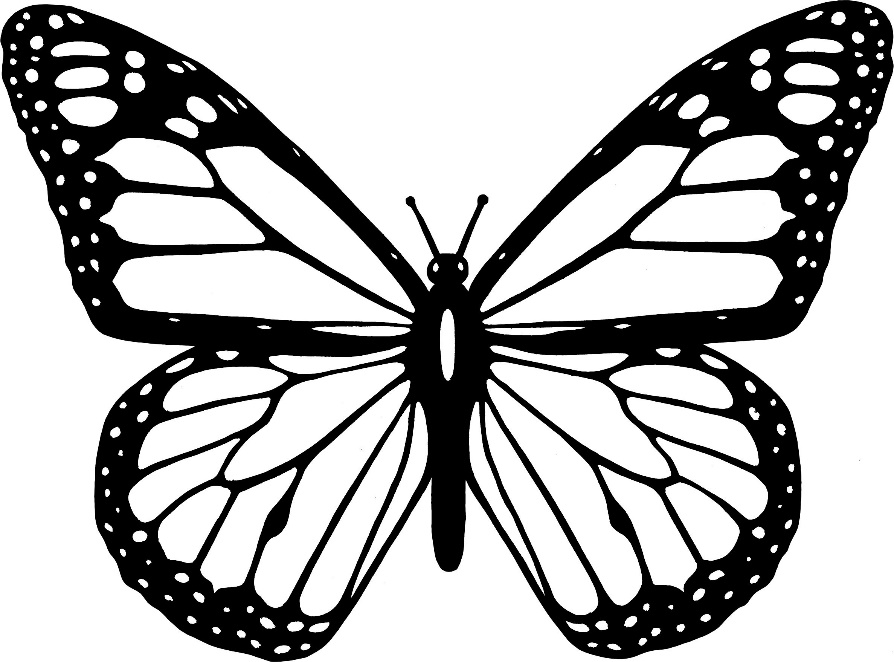 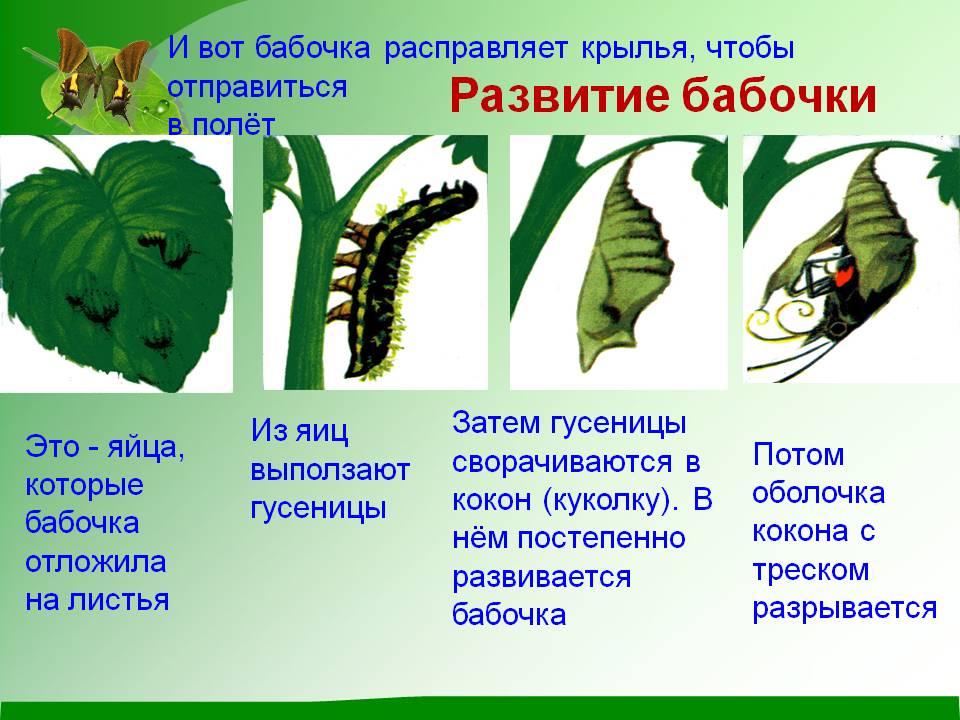 Мухи имеют липкие волосатые подушечки на лапках; поэтому она в состоянии удержаться практически везде. Мух называют вредными насекомыми, потому что они разносят микробы. Естественные враги у мух- это пауки, стрекозы. У насекомых нет носа, чтобы нюхать, они могут осязать, обонять и чувствовать вкус благодаря своим лапкам, усикам. Усики — важнейший орган чувств. Они воспринимают температуру, влажность и запахи. Кушают мухи- Хоботком. У мухи Два вида глаз — простые и сложные: они могут видеть одновременно впереди, сзади и внизу.Пауки - хищники, они питаются насекомыми: мухами, бабочками, жучками и т. д. (впрыскивает яд, а потом высасывают питательный раствор). Во рту у пауков нет вкусовых ощущений, они чувствуют запахи и определяют съедобна ли добыча - волосками, которые расположенных на ногах. Слышат они этими же крошечными волосками, ушей у пауков нет.Ловят свою добычу пауки, с помощью паутины. На первый взгляд паутина легкая и тонкая, но это очень прочный и липкий материал.